Hunnia Gyermekei Hagyományőrző Tábor2024. Július 07 – Július 13.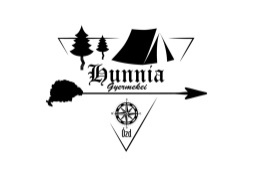 A táborozáshoz szükséges eszközökre a javaslatunkat a hunniagyermekei.hu címen érheti el, ezáltal igyekszünk megkönnyíteni az Ön dolgát a pakolásnál!  Szeretettel várunk mindenkit!Tájékoztatjuk, hogy a táborunkban videó és képfelvétel készül, melyet reklám célból felhasználunk!Üdvözlettel: A Hunnia Gyermekei Íjász és Hagyományőrző EgyesületA jelentkezési lapot kérjük, küldjék vissza a hunniagyermekei@gmail.com címre!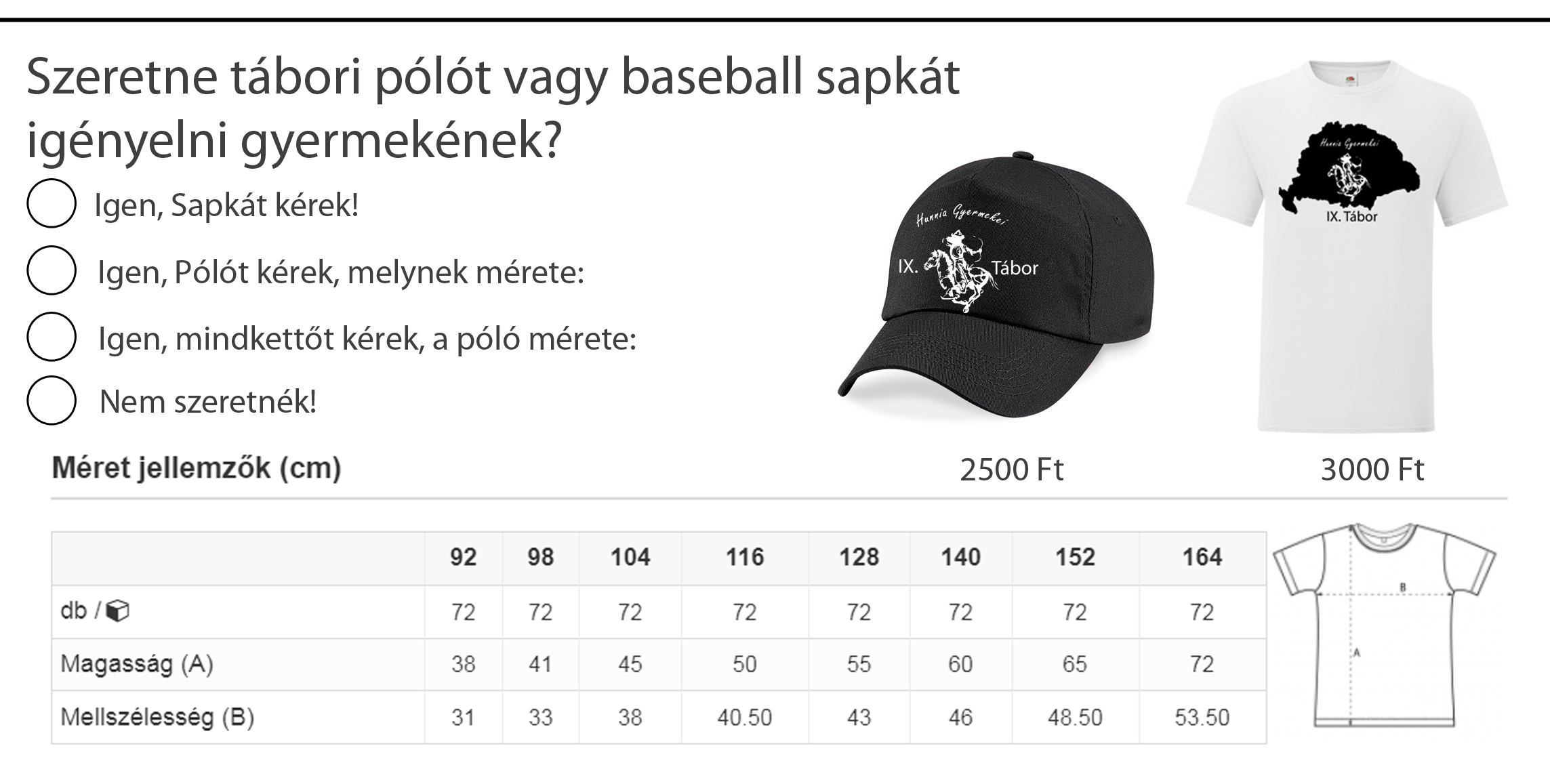 Jelentkezési lap	Jelentkezési lap	A jelentkező neve:A jelentkező születési éve:A jelentkező iskolája:A jelentkező TAJ kártya száma: A jelentkező Címe:Kapcsolattartó Neve:Kapcsolattartó telefonszáma:Ha a jelentkezőnek allergiája, gyógyszerérzékenysége, vagy étel intoleranciája van, azt kérjük itt jelezze:Sátorozik vagy hazajár?Sátorozik    HazajárMely napokon kíván részt venni a táborunk foglalkozásain?Egész héten          Hétfő       Kedd       Szerda      Csütörtök     Péntek